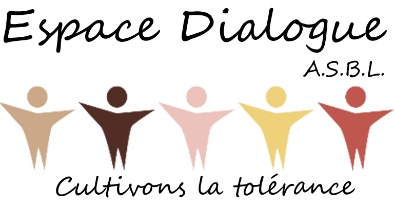 Jeudi 20 avril 2023 à 20 h.Auditorium de la Maison culturelle d’AthHervé HasquinUniversitaire, historien et homme politique belge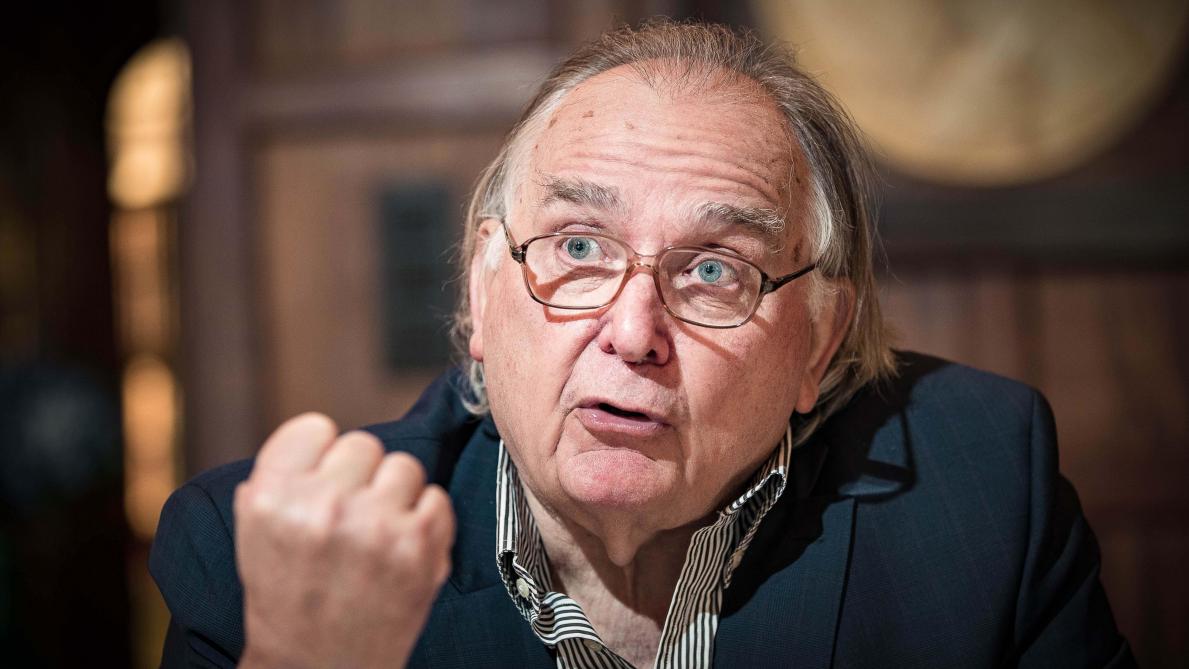 Conférence-DébatFranc-Maçonnerie et ReligionsAmies ? Ennemies ?Adresse du jour : Rue du Gouvernement à Ath - Site BurbantParticipation libre – Verre de l’amitié offertInscription souhaitée : 068.456492 – laiciteath@skynet.beL’asbl « Espace dialogue » réunit les Eglises protestante, catholique et orthodoxe, ainsi que la Maison de la Laïcité du Pays d’Ath.